 Bitte senden an:Stadtverwaltung Blankenhain BürgerbüroMarktstraße 499444 Blankenhain Antragsteller/Sorgeberechtigte: (Hauptwohnsitz mindestens drei Monate vor dem Tag der Geburt des Kindes)Name, Vorname:		Ortsteil:		  	Straße/Hausnummer:		Postleitzahl/Ort:		
Ich beantrage das Begrüßungsgeld der Stadt Blankenhain für das KindName, Vorname: 		Geburtsdatum:		Die Auszahlung des Begrüßungsgeldes in Höhe von 100,00 erfolgt bargeldlos durch Überweisung auf folgendes Konto:Mir ist bekannt, dass das Begrüßungsgeld der Stadt Blankenhain eine freiwillige Leistung ist, die unter Haushaltsvorbehalt steht. Ein Rechtsanspruch auf Auszahlung des Begrüßungsgeldes besteht daher nicht.____________________________________________________________________________Datum/Unterschrift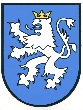 Kinder sind nicht nur die Hoffnung auf Morgen, sondern auch die Freude im Heute"Antrag auf Auszahlung eines Begrüßungsgeldes der Stadt BlankenhainIBANIBANIBANIBANIBANIBANIBANIBANIBANIBANIBANIBANIBANIBANIBANIBANIBANIBANIBANBIC (8 oder 11 Stellen)BIC (8 oder 11 Stellen)BIC (8 oder 11 Stellen)BIC (8 oder 11 Stellen)BIC (8 oder 11 Stellen)BIC (8 oder 11 Stellen)BIC (8 oder 11 Stellen)BIC (8 oder 11 Stellen)BIC (8 oder 11 Stellen)BIC (8 oder 11 Stellen)BIC (8 oder 11 Stellen)BIC (8 oder 11 Stellen)Name der Bank:Bestätigung des EinwohnermeldeamtesGeburt des Kindes am: 	_________________________________________________________Abschließender Kontrollvermerk:Voraussetzungen zur Gewährung des Begrüßungsgeldes liegen vor:	 Ja		 NeinBlankenhain, __________________________                _______________________________Ort / Datum                                                                       Unterschrift